CHOICES 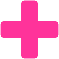 Domestic Abuse Perpetrator Programme (DAPP)Referral FormPage 2 of 4Page 3 of 4Please select one of the statements below that applies.  I confirm that verbal consent has been given for me to make a referral on this person’s behalf. They’re aware that the information given on this form, and any future contact with +Choices, DAPP, will be used to provide them with support and will be kept confidential. The information given may also be used for monitoring purposes within the +Choices, DAPP service and its partners.  Name			______________________________________Position		______________________________________Organisation		______________________________________Signature		______________________________________Date			______________________________________OR  I give consent to +Choices DAPP and its employees to contact me. I understand that the information I give on this form, and any future contact with +Choices DAPP, will be kept confidential.  I understand that the information given may also be used for monitoring purposes within the +Choices DAPP service and its partners.  Name			______________________________________Signature		______________________________________Date			______________________________________On completion, please email securely to:foundationdapp@foundationuk.org or DAPerpetratorProgramme@foundation.cjsm.netFor any queries, please contact us on 01423 500905Page 4 of 4Section One - Perpetrator Details:Section One - Perpetrator Details:Section One - Perpetrator Details:Section One - Perpetrator Details:Section One - Perpetrator Details:Section One - Perpetrator Details:Name:Date of Birth:Contact number(s):Contact number(s):Current address:Postcode:Postcode:Accommodation status:Living at home address   Staying with friends/family     Staying in temporary accommodation    Homeless  Living at home address   Staying with friends/family     Staying in temporary accommodation    Homeless  Living at home address   Staying with friends/family     Staying in temporary accommodation    Homeless  Living at home address   Staying with friends/family     Staying in temporary accommodation    Homeless  Living at home address   Staying with friends/family     Staying in temporary accommodation    Homeless  Preferred language (if not English):Any other agencies involved:Section Two - Victim Details:Section Two - Victim Details:Section Two - Victim Details:Section Two - Victim Details:Section Two - Victim Details:Section Two - Victim Details:Name:Date of Birth:Contact number(s):Contact number(s):Current address:Postcode:Postcode:Are victim and perpetrator still in a relationship?Yes   No  Is victim aware of DAPP referral?Is victim aware of DAPP referral?Yes   No     Yes   No     Safe to contact the victim?Yes   No  Is the victim working with Idas?If no, has the victim consented to a referral to Idas? Have you referred the victim to Idas? Date of referral:Is the victim working with Idas?If no, has the victim consented to a referral to Idas? Have you referred the victim to Idas? Date of referral:Yes   No     Yes   No     Yes   No  Yes   No     Yes   No     Yes   No  Preferred contact type: Letter ☐  Phone ☐  Email ☐  Text ☐Letter ☐  Phone ☐  Email ☐  Text ☐Letter ☐  Phone ☐  Email ☐  Text ☐Letter ☐  Phone ☐  Email ☐  Text ☐Letter ☐  Phone ☐  Email ☐  Text ☐Preferred language (if not English):Any other agencies involved:Section Three - Details of any Children:Section Three - Details of any Children:Section Three - Details of any Children:Section Three - Details of any Children:Section Three - Details of any Children:Section Three - Details of any Children:Name of Child 1:Date of birth:Date of birth:Current address:Postcode:Postcode:Child of:Perpetrator ☐  Victim ☐  Both ☐  Perpetrator ☐  Victim ☐  Both ☐  Perpetrator ☐  Victim ☐  Both ☐  Perpetrator ☐  Victim ☐  Both ☐  Perpetrator ☐  Victim ☐  Both ☐  Name of Child 2:Date of birth:Date of birth:Current address:Postcode:Postcode:Child of:Perpetrator ☐  Victim ☐  Both ☐  Perpetrator ☐  Victim ☐  Both ☐  Perpetrator ☐  Victim ☐  Both ☐  Perpetrator ☐  Victim ☐  Both ☐  Perpetrator ☐  Victim ☐  Both ☐  Name of Child 3:Date of birth:Date of birth:Current address:Postcode:Postcode:Child of:Perpetrator ☐  Victim ☐  Both ☐  Perpetrator ☐  Victim ☐  Both ☐  Perpetrator ☐  Victim ☐  Both ☐  Perpetrator ☐  Victim ☐  Both ☐  Perpetrator ☐  Victim ☐  Both ☐  Name of Child 4:Date of birth:Date of birth:Current address:Postcode:Postcode:Child of:Perpetrator ☐  Victim ☐  Both ☐  Perpetrator ☐  Victim ☐  Both ☐  Perpetrator ☐  Victim ☐  Both ☐  Perpetrator ☐  Victim ☐  Both ☐  Perpetrator ☐  Victim ☐  Both ☐  Has a Social Care referral been made?Yes   No  Yes   No  Yes   No  Yes   No  Yes   No  Section Four - Referrer Details:Section Four - Referrer Details:Section Four - Referrer Details:Section Four - Referrer Details:Referral date:Referral source:Self    Police   Other (please state) ______________________________      Self    Police   Other (please state) ______________________________      Self    Police   Other (please state) ______________________________      Name:Contact number(s):Email address:Police Referrals Only:Police Referrals Only:Police Referrals Only:Police Referrals Only:Incident number:Court date (if applicable):Offence (if applicable):Any warning markers/concerns:Section 5: Reasons for Referral:Section 6: Referral Consent: